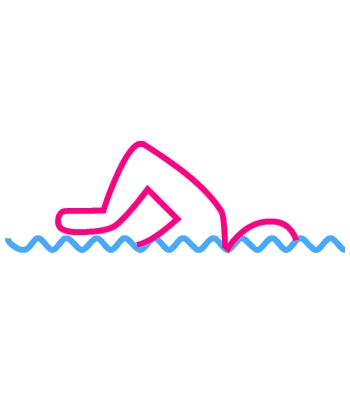 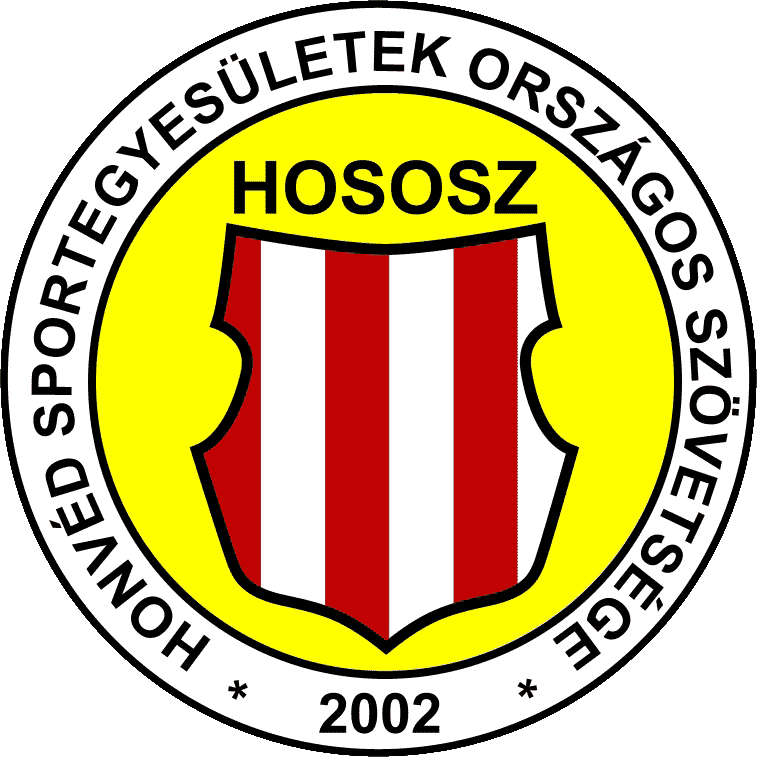 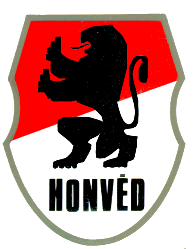 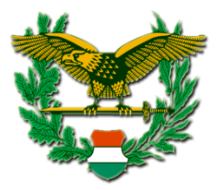 Magyar Honvédség 2017. évi Amatőr ÚszóbajnokságN E V E Z É S I   L A P NÉV:Rendfokozat:Születési dátum, életkor: Szervezet, alakulat:EGYÉNI SZÁMOK*:CSAPAT*:- 4x50 méteres női-férfi gyorsváltó,- 4x50 méteres női-férfi vegyesváltó,*(Megfelelő versenyszámo(ka)t kérem megjelölni)Szervezetenként, versenyszámonként egyéni versenyszámban 4 fő, váltóban két váltó nevezhető. Egy versenyző két egyéni és két váltószámban indulhat. Minden benevező szervezet jogosult 2-2 fő női és férfi versenyzőt indítani a komplex versenyszámban.Előnevezési határidő: 2017. november 20-ig. Nevezni a szabadidosport@honved.hu e-mail címen. Minden nevezést visszaigazolunk.A versenyen való részvétel (indulás) jogát a rendezvény napján, a  helyszínen az MH által kiállított okirattal ( igazolvány, belépő, pk-i igazolás) igazolni kell.Csak az a versenyszám kerül megrendezésre, amelyben nemenként külön-külön legalább 4 fő nevező leadta nevezését. Az adott versenyszám megrendezését a www.hososz.hu honlapon 2017. november 21-én közzé tesszük. Az esetleges pontosításokra a verseny előtti technikai értekezleten kerül sor, melynek helye az uszoda, ideje 2017. november 23-án  09 40-ig                                                                                                                             Jó felkészülést!SzervezőbizottságLegjobb eredmény50 méteres női-férfigyorsúszás,50 méteres női-férfimellúszás, 100 méteres női férfigyorsúszás, 100 méteres női férfimellúszás, 100 méteres női férfihátúszás, 200 méteres női férfigyorsúszás, 400 méteres női férfigyorsúszás, 25 méteres női férfibúvárúszás,NévÉletkorLegjobb eredményNévÉletkorLegjobb eredmény